О внесении изменений в решение Совета сельского поселения Енгалышевский сельсовет муниципального района Чишминский район Республики Башкортостан от 21.06.2011 г. № 24 «О представлении гражданами, претендующими на замещение должностей муниципальной службы Республики Башкортостан, и муниципальными служащими, замещающими муниципальные должности на территории сельского поселения  Енгалышевский сельсовет муниципального района Чишминский район, сведений о доходах, об имуществе и обязательствах имущественного характера» с учетом изменений,  внесенных решением от 15.04.2013 № 25         Рассмотрев протест прокурора от 30.05.2018 № 68-2018 на решение Совета сельского поселения Енгалышевский сельсовет муниципального района Чишминский район Республики Башкортостан от 21.06.2011 г. № 24 «О представлении гражданами, претендующими на замещение должностей муниципальной службы Республики Башкортостан, и муниципальными служащими, замещающими муниципальные должности на территории сельского  поселения  Енгалышевский сельсовет      муниципального       района Чишминский район, сведений о доходах, об имуществе и обязательствах имущественного характера» с учетом изменений,  внесенных решением от 15.04.2013 № 25, в соответствии с частью 5 ст. 15 Федерального закона от 02.03.2007 № 25-ФЗ «О муниципальной службе в Российской Федерации», в целях приведения  его в соответствие с действующим законодательством, Совет сельского поселения Енгалышевский сельсовет муниципального района Чишминский район Республики БашкортостанР Е Ш И Л:        1. Внести в решение Совета сельского поселения Енгалышевский сельсовет муниципального района Чишминский район Республики Башкортостан от 21.06.2011 г. № 24 «О представлении гражданами, претендующими на замещение должностей муниципальной службы Республики Башкортостан, и муниципальными служащими, замещающими муниципальные должности на территории сельского  поселения  Енгалышевский сельсовет     муниципального       района Чишминский район, сведений о доходах, об имуществе и обязательствах имущественного характера» следующие изменения:           Пункт 13 изложить в следующей редакции:           «Непредставление муниципальным служащим сведений о своих доходах, расходах, об имуществе и обязательствах имущественного характера, а также о доходах, расходах, об имуществе и обязательствах имущественного характера своих супруги (супруга) и несовершеннолетних детей в случае, если представление таких сведений обязательно, либо представление заведомо недостоверных или неполных сведений является правонарушением, влекущим увольнение муниципального служащего с муниципальной службы».      2. Обнародовать настоящее решение в установленном Уставом сельского поселения Енгалышевский сельсовет муниципального района Чишминский район Республики Башкортостан порядке и разместить на официальном сайте Администрации сельского поселения Енгалышевский сельсовет в сети Интернет  http://engalys.ru/  в разделе « Совет». Глава сельского поселения                                                      В.В. ЕрмолаевБаш[ортостан Республика]ыШишм^ районныМУНИЦИПАЛЬ районнын ЕЕнгалыш ауыл советы ауыл биЛ^м^е советы 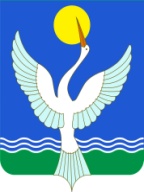 СОВЕТСЕЛЬСКОГО ПОСЕЛЕНИЯЕнгалышевский сельсоветМУНИЦИПАЛЬНОГО РАЙОНАЧишминскИЙ районРеспублики Башкортостан[арар             18 июнь  2018 й. № 30          решение           18 июня  2018 г. 